ROMÂNIA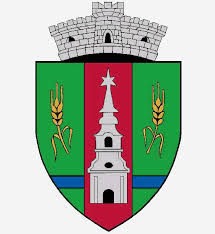 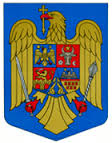 JUDEŢUL ARADCONSILIUL LOCAL ZERINDTel/Fax: 0257355566e-mail: primariazerind@yahoo.comwww.primariazerind.roH O T A R A R E A NR 30.din 22.03.2017.Privind aprobarea bugetului local si a planului de investitii al Comunei Zerind pentru anul 2017CONSILIUL LOCAL ZERIND,JUDETUL ARAD  intrunit in sedinta ordinara din data de 22.03.2017.Avand in vedere:-Referatul compartimentului financiar-contabil al Primariei Zerind nr.341/ 17.03.2017;-Adresele nr .ARG STZ/1833/21.02.2017 ;NR. 1843/22.02.2017;NR..2516/13.03.2017. ,  a DGRFP-Timisoara-Administratia Judeteana a Finantelor Publice Arad;-Adresele Consiliului Judetean Arad-Directia Economica-Serviciul Venituri nr. 3975/07.03.2017 si  nr. 4012/07.03.2017;-Raportul comisiilor de specialitate al Consiliului local Zerind prin care se acorda aviz favorabil proiectului de hotarare;-Prevederile Legii bugetului de stat pe anul 2017, Legea nr .6 ./2017;-Prevederile art.39. alin.6,art.41.alin.1 si alin.2 din Legea nr  273/2006,privind finantele publice locala,cu modificarile si completarile ulterioare;-Prevederile art.36.alin2 lit. b si alin.4 lit.a.; art.39.(1); art.45(2) lit.a. din Legea nr. 215/2001 privind Administratia publica locala,cu modificarile si completarile ulterioare;- Numarul voturilor exprimate de catre 9 consilieri locali in functie  :9 voturi ,,pentru ,,H O T A R A S T E:Art.1.- Se aproba bugetul local si planul de investitii al Comunei Zerind pe anul 2017conform Anexei,care face parte integranta a prezentei Hotarari.Art.2.-Cu ducerea la indeplinire a prezentei se incredinteaza primarul comunei Zerind.Art.3.-Prezenta se comunica Institutiei Prefectului-Judetul Arad,se publica pe situl Primariei Zerind si se afiseaza la avizier.                            PRESEDINTE                               Contrasemneaza,SECRETAR                    KATAI  ALEXANDRU               jr.BONDAR HENRIETTE-KATALIN